Об утверждении перечня муниципальных и государственных услуг, предоставляемых на территории Североуральского городского округаВ целях реализации на территории Североуральского городского округа Федерального закона от 27 июля 2010 года № 210-ФЗ «Об организации предоставления государственных и муниципальных услуг», Распоряжения Правительства Российской Федерации от 28.12.2011 № 2415-р «О государственных и муниципальных услугах, предоставляемых в электронном виде», распоряжения Правительства Свердловской области от 22.07.2013 № 1021-РП «Об организации перевода государственных и муниципальных услуг в электронный вид», руководствуясь Уставом Североуральского городского округа, Администрация Североуральского городского округаПОСТАНОВЛЯЕТ:1. Утвердить перечень муниципальных и государственных услуг, предоставляемых на территории Североуральского городского округа (прилагается).2. Признать утратившим силу постановление Администрации Североуральского городского округа от 04.05.2017 № 522 «Об утверждении перечня муниципальных и государственных услуг, предоставляемых на территории Североуральского городского округа».3. Контроль за выполнением настоящего постановления возложить на исполняющего обязанности Первого заместителя Главы Администрации Североуральского городского округа В. В. Паслера.4. Опубликовать постановление в газете «Наше слово» и на официальном сайте Администрации Североуральского городского округа.ГлаваСевероуральского городского округа			                  В. П. МатюшенкоУТВЕРЖДЕНпостановлением Администрации Североуральского городского округа от 20.05.2020 № 433«Об утверждении перечня муниципальных и государственных услуг, предоставляемых на территории Североуральского городского округа»ПЕРЕЧЕНЬ муниципальных и государственных услуг, предоставляемых на территории Североуральского городского округа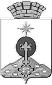 АДМИНИСТРАЦИЯ СЕВЕРОУРАЛЬСКОГО ГОРОДСКОГО ОКРУГА ПОСТАНОВЛЕНИЕАДМИНИСТРАЦИЯ СЕВЕРОУРАЛЬСКОГО ГОРОДСКОГО ОКРУГА ПОСТАНОВЛЕНИЕ20.05.2020                                                                                                         № 433                                                                                                        № 433г. Североуральскг. Североуральск№ п/пНаименование муниципальной (государственной) услуги / Наименование органа местного самоуправления (подразделения органа местного самоуправления), муниципального учреждения, предоставляющего муниципальную услугуАДМИНИСТРАЦИЯ СЕВЕРОУРАЛЬСКОГО ГОРОДСКОГО ОКРУГААДМИНИСТРАЦИЯ СЕВЕРОУРАЛЬСКОГО ГОРОДСКОГО ОКРУГА1Прием заявлений, документов, а также постановка граждан на учет в качестве нуждающихся в жилых помещениях2Предоставление жилого помещения муниципального жилищного фонда по договору найма в специализированном жилищном фонде3Предоставление жилого помещения муниципального жилищного фонда по договору социального найма4Выдача разрешений на вступление в брак несовершеннолетним лицам, достигшим возраста шестнадцати лет5Предоставление доступа к справочно-поисковому аппарату библиотек, базам данных6Предоставление информации о времени и месте театральных представлений, филармонических и эстрадных концертов и гастрольных мероприятий театров и филармоний, киносеансов, анонсы данных мероприятий7Предоставление информации о проведении ярмарок, выставок народного творчества, ремесел на территории Свердловской области8Предоставление информации о культурно-досуговых услугах9Запись на обзорные, тематические, интерактивные экскурсии10Предоставление доступа к оцифрованным изданиям, хранящимся в библиотеках, в том числе к фонду редких книг, с учетом соблюдения требований законодательства Российской Федерации об авторских и смежных правах11Признание молодых семей нуждающимися в улучшении жилищных условий12Признание молодых семей участниками мероприятий по обеспечению жильем молодых семей ведомственной целевой программы «Оказание государственной поддержки гражданам в обеспечении жильем и оплате жилищно-коммунальных услуг» государственной программы Российской Федерации «Обеспечение доступным и комфортным жильем и коммунальными услугами граждан Российской Федерации»13Предоставление социальных выплат молодым семьям на приобретение (строительство) жилья14Предоставление разрешения на отклонение от предельных параметров разрешенного строительства, реконструкции объекта капитального строительства15Прием заявлений и выдача документов о согласовании переустройства и (или) перепланировки помещений в многоквартирных домах16Выдача разрешений на строительство объектов капитального строительства17Выдача уведомления о соответствии (несоответствии) указанных в уведомлении о планируемом строительстве или реконструкции объекта индивидуального жилищного строительства или садового дома параметрам и допустимости размещения объекта индивидуального жилищного строительства или садового дома на земельном участке18Выдача уведомления о соответствии (несоответствии) построенного или реконструированного объекта индивидуального жилищного строительства или садового дома требованиям законодательства о градостроительной деятельности19Выдача разрешений на установку и эксплуатацию рекламных конструкций, аннулирование таких разрешений20Выдача градостроительного плана земельного участка21Принятие документов, а также выдача решений о переводе или об отказе в переводе жилого помещения в нежилое или нежилого помещения в жилое помещение22Выдача разрешений на ввод в эксплуатацию объектов капитального строительства23Присвоение адреса объекту недвижимости24Предоставление земельных участков, государственная собственность на которые не разграничена, и земельных участков, находящихся в муниципальной собственности, на территории Североуральского городского округа, в безвозмездное пользование гражданам и юридическим лицам25Предоставление однократно бесплатно в собственность земельных участков гражданам для индивидуального жилищного строительства26Выдача разрешения на использование земель или земельных участков, из состава земель, государственная собственность на которые не разграничена, и земель, находящихся в муниципальной собственности, без предоставления земельных участков и установления сервитута, на территории Североуральского городского округа27Предоставление в собственность, аренду земельных участков, находящихся в муниципальной собственности и земельных участков, государственная собственность на которые не разграничена, на территории Североуральского городского округа, гражданам для индивидуального жилищного строительства, ведения личного подсобного хозяйства в границах населенного пункта, садоводства, дачного хозяйства, гражданам и крестьянским (фермерским) хозяйствам для осуществления крестьянским (фермерским) хозяйством его деятельности28Предоставление земельных участков, государственная собственность на которые не разграничена, и земельных участков, находящихся в муниципальной собственности, на которых расположены здания, сооружения, в постоянное (бессрочное) пользование юридическим лицам на территории Североуральского городского округа29Предоставление земельных участков в аренду гражданам, имеющим право на первоочередное или внеочередное приобретение земельных участков в соответствии с федеральными законами, законами субъектов Российской Федерации30Перераспределение земель и (или) земельных участков, находящихся в муниципальной собственности, земельных участков, государственная собственность на которые не разграничена, и земельных участков, находящихся в частной собственности, на территории Североуральского городского округа31Предоставление земельных участков, находящихся в муниципальной собственности, и земельных участков, государственная собственность на которые не разграничена, на которых располагаются здания, сооружения, гражданам и юридическим лицам на территории Североуральского городского округа32Предварительное согласование предоставления земельных участков из состава земель, государственная собственность на которые не разграничена, и из земель, находящихся в собственности муниципального образования, на территории Североуральского городского округа33Утверждение схемы расположения земельного участка или земельных участков на кадастровом плане территорий34Принятие граждан на учет в качестве лиц, имеющих право на предоставление в собственность бесплатно земельных участков для индивидуального жилищного строительства35Предоставление земельных участков, находящихся в муниципальной собственности, и земельных участков, государственная собственность на которые не разграничена на территории Североуральского городского округа под строительство по результатам торгов36Согласование местоположения границ земельных участков, находящихся в муниципальной собственности или в государственной собственности до ее разграничения на территории Североуральского городского округа37Предоставление разрешения на условно разрешенный вид использования земельных участков или объектов капитального строительства на территории Североуральского городского округа38Подготовка заключений о возможности формирования земельных участков для индивидуального жилищного строительства, схем расположения земельных участков и заключений о согласовании использования земельных участков для индивидуального жилищного строительства в Североуральском городском округе39Предоставление сведений, документов и материалов, содержащихся в государственных системах обеспечения градостроительной деятельности40Предоставление муниципального имущества в аренду без проведения торгов41Предоставление выписки из реестра муниципальной собственности Североуральского городского округа42Предоставление информации об объектах недвижимого имущества, находящихся в муниципальной собственности и предназначенных для сдачи в аренду43Отчуждение недвижимого имущества, находящегося в муниципальной собственности и арендуемого субъектами малого и среднего предпринимательства44Прием в собственность муниципального образования имущества, находящегося в частной собственности45Предоставление информации о порядке предоставления жилищно-коммунальных услуг населению46Предоставление отдельным категориям граждан компенсации расходов на оплату жилого помещения и коммунальных услуг47Приватизация жилого помещения муниципального жилищного фонда48Прием заявлений и организация предоставления гражданам субсидий на оплату жилых помещений и коммунальных услуг49Выдача специального разрешения на движение по автомобильным дорогам местного значения Североуральского городского округа Свердловской области транспортного средства, осуществляющего перевозку опасных грузов50Выдача специального разрешения на движение по автомобильным дорогам местного значения Североуральского городского округа Свердловской области транспортного средства, осуществляющего перевозки тяжеловесных и (или) крупногабаритных грузов 51Выдача разрешения на выполнение авиационных работ, парашютных прыжков, демонстрационных полетов воздушных судов, полетов беспилотных летательных аппаратов, подъемов привязных аэростатов над населенными пунктами Североуральского городского округа, а также посадку (взлет) на расположенные в границах населенных пунктов Североуральского городского округа площадки, сведения о которых не опубликованы в документах аэронавигационной информацииУПРАВЛЕНИЕ ОБРАЗОВАНИЯ АДМИНИСТРАЦИИ СЕВЕРОУРАЛЬСКОГО ГОРОДСКОГО ОКРУГАУПРАВЛЕНИЕ ОБРАЗОВАНИЯ АДМИНИСТРАЦИИ СЕВЕРОУРАЛЬСКОГО ГОРОДСКОГО ОКРУГА52Зачисление в образовательное учреждение53Прием заявлений, постановка на учет и зачисление детей в образовательные учреждения, реализующие основную общеобразовательную программу дошкольного образования (детские сады)54Предоставление информации об организации общедоступного и бесплатного дошкольного, начального общего, основного общего, среднего (полного) общего образования, а также дополнительного образования в общеобразовательных учреждениях, расположенных на территории Североуральского городского округа55Предоставление информации о текущей успеваемости учащегося, ведение электронного дневника и электронного журнала успеваемости56Предоставление информации об образовательных программах и учебных планах, рабочих программах учебных курсов, предметов, дисциплин (модулей), годовых календарных учебных графиках57Предоставление путевок детям в организации отдыха в дневных и загородных лагерях58Предоставление информации об организации дополнительного образованияФИНАНСОВОЕ УПРАВЛЕНИЕ АДМИНИСТРАЦИИ СЕВЕРОУРАЛЬСКОГО ГОРОДСКОГО ОКРУГАФИНАНСОВОЕ УПРАВЛЕНИЕ АДМИНИСТРАЦИИ СЕВЕРОУРАЛЬСКОГО ГОРОДСКОГО ОКРУГА59Подготовка письменных разъяснений налогоплательщикам и налоговым агентам по вопросам применения нормативных правовых актов органов местного самоуправления Североуральского городского округа о местных налогахМУНИЦИПАЛЬНОЕ КАЗЕННОЕ УЧРЕЖДЕНИЕ«СЕВЕРОУРАЛЬСКИЙ ГОРОДСКОЙ АРХИВ»МУНИЦИПАЛЬНОЕ КАЗЕННОЕ УЧРЕЖДЕНИЕ«СЕВЕРОУРАЛЬСКИЙ ГОРОДСКОЙ АРХИВ»60Выдача копий архивных документов, подтверждающих право на владение землей61Предоставление архивных справок, архивных копий, архивных выписок, информационных писем, связанных с реализацией законных прав и свобод гражданМУНИЦИПАЛЬНОЕ КАЗЕННОЕ УЧРЕЖДЕНИЕ«СЛУЖБА ЗАКАЗЧИКА»МУНИЦИПАЛЬНОЕ КАЗЕННОЕ УЧРЕЖДЕНИЕ«СЛУЖБА ЗАКАЗЧИКА»62Выдача разрешений на проведение земляных работ